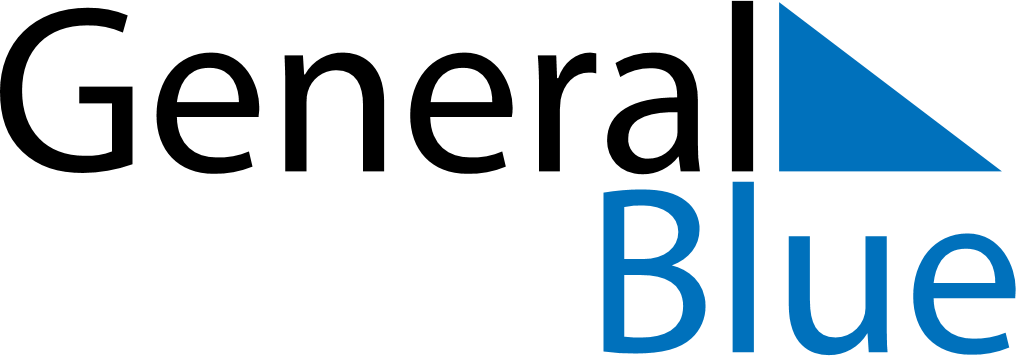 January 2024January 2024January 2024January 2024January 2024January 2024Hankasalmi, Central Finland, FinlandHankasalmi, Central Finland, FinlandHankasalmi, Central Finland, FinlandHankasalmi, Central Finland, FinlandHankasalmi, Central Finland, FinlandHankasalmi, Central Finland, FinlandSunday Monday Tuesday Wednesday Thursday Friday Saturday 1 2 3 4 5 6 Sunrise: 9:42 AM Sunset: 2:52 PM Daylight: 5 hours and 10 minutes. Sunrise: 9:41 AM Sunset: 2:54 PM Daylight: 5 hours and 12 minutes. Sunrise: 9:40 AM Sunset: 2:55 PM Daylight: 5 hours and 15 minutes. Sunrise: 9:39 AM Sunset: 2:57 PM Daylight: 5 hours and 17 minutes. Sunrise: 9:38 AM Sunset: 2:59 PM Daylight: 5 hours and 20 minutes. Sunrise: 9:37 AM Sunset: 3:01 PM Daylight: 5 hours and 23 minutes. 7 8 9 10 11 12 13 Sunrise: 9:36 AM Sunset: 3:03 PM Daylight: 5 hours and 26 minutes. Sunrise: 9:35 AM Sunset: 3:05 PM Daylight: 5 hours and 30 minutes. Sunrise: 9:34 AM Sunset: 3:07 PM Daylight: 5 hours and 33 minutes. Sunrise: 9:32 AM Sunset: 3:10 PM Daylight: 5 hours and 37 minutes. Sunrise: 9:31 AM Sunset: 3:12 PM Daylight: 5 hours and 41 minutes. Sunrise: 9:29 AM Sunset: 3:14 PM Daylight: 5 hours and 45 minutes. Sunrise: 9:27 AM Sunset: 3:17 PM Daylight: 5 hours and 49 minutes. 14 15 16 17 18 19 20 Sunrise: 9:26 AM Sunset: 3:19 PM Daylight: 5 hours and 53 minutes. Sunrise: 9:24 AM Sunset: 3:22 PM Daylight: 5 hours and 58 minutes. Sunrise: 9:22 AM Sunset: 3:25 PM Daylight: 6 hours and 2 minutes. Sunrise: 9:20 AM Sunset: 3:27 PM Daylight: 6 hours and 7 minutes. Sunrise: 9:18 AM Sunset: 3:30 PM Daylight: 6 hours and 12 minutes. Sunrise: 9:16 AM Sunset: 3:33 PM Daylight: 6 hours and 16 minutes. Sunrise: 9:14 AM Sunset: 3:35 PM Daylight: 6 hours and 21 minutes. 21 22 23 24 25 26 27 Sunrise: 9:11 AM Sunset: 3:38 PM Daylight: 6 hours and 26 minutes. Sunrise: 9:09 AM Sunset: 3:41 PM Daylight: 6 hours and 31 minutes. Sunrise: 9:07 AM Sunset: 3:44 PM Daylight: 6 hours and 37 minutes. Sunrise: 9:04 AM Sunset: 3:47 PM Daylight: 6 hours and 42 minutes. Sunrise: 9:02 AM Sunset: 3:50 PM Daylight: 6 hours and 47 minutes. Sunrise: 9:00 AM Sunset: 3:53 PM Daylight: 6 hours and 52 minutes. Sunrise: 8:57 AM Sunset: 3:55 PM Daylight: 6 hours and 58 minutes. 28 29 30 31 Sunrise: 8:55 AM Sunset: 3:58 PM Daylight: 7 hours and 3 minutes. Sunrise: 8:52 AM Sunset: 4:01 PM Daylight: 7 hours and 9 minutes. Sunrise: 8:49 AM Sunset: 4:04 PM Daylight: 7 hours and 14 minutes. Sunrise: 8:47 AM Sunset: 4:07 PM Daylight: 7 hours and 20 minutes. 